Ik ben Thomas Verstraete, medewerker bij Zonnehoeve|Living+, een door het VAPH vergunde zorgaanbieder voor volwassenen met een mentale beperking. En ik heb een vraag voor u.Net zoals vele andere mensen en instanties merken we op dat veel personen met een beperking niet altijd in de woning, studio, appartement of leefgroep leven die volledig tegemoet komt aan hun noden of wensen. En laat een gepaste woonvorm, omgeving en ondersteuning net onmisbare bouwstenen zijn waarmee iemand zijn/haar leven verder kan opbouwen.Vanuit Zonnehoeve|Living+ willen we graag helpen om die bouwstenen mee te leggen en te zorgen voor woonvormen die beantwoorden aan de verschillende noden en wensen die er zijn. Maar wat zijn die noden en wensen? Wat wordt verwacht van een woning, de omgeving en mogelijke ondersteuning? Om dit te kunnen weten is de input van mensen met een beperking en van hun netwerk onmisbaar. Daarom stelden we een korte bevraging op, een marktonderzoek.Ter voorbereiding van dit marktonderzoek organiseerden we verschillende focusgroepen bestaande uit cliënten, hun persoonlijke netwerk, bewindvoerders en professionelen. Uit deze focusgroepen konden we veel informatie halen en dit diende dan ook als basis om onze bevraging op te stellen. En het is die bevraging die we vandaag meebrengen naar u.Om deze bevraging te laten slagen moet deze zoveel als mogelijk ingevuld worden door mensen die een relevant antwoord kunnen geven op de vraag “Hoe wil jij wonen?”. Het zijn niet altijd even makkelijke vragen, dus soms kan ondersteuning of verduidelijking wel nodig zijn. De bevraging blijft online tot eind april, de link vindt u hier terug: Hoe wil jij wonen?Thomas Verstraete Beleidsmedewerker-----------------------------------------------------------------------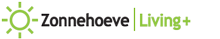 www.zonnehoeve.be